О проведении публичных слушаний по проекту решения Собрания депутатов Алатырского муниципального округа Чувашской Республики «О внесении изменений в Устав Алатырского муниципального округа Чувашской Республики»В соответствии со статьей 44 Федерального закона от 06.10.2003 № 131-ФЗ «Об общих принципах организации местного самоуправления в Российской Федерации», решением Собрания депутатов Алатырского муниципального округа Чувашской Республики «Об утверждении Порядка внесения, учета и рассмотрения предложений по проекту Устава Алатырского муниципального округа Чувашской Республики, проекту решения Собрания депутатов Алатырского муниципального округа о внесении изменений и (или) дополнений в Устав Алатырского муниципального округа Чувашской Республики и порядка участия граждан в его обсуждении»постановляю:1. Вынести проект решения Собрания депутатов Алатырского муниципального округа Чувашской Республики «О внесении изменений в Устав Алатырского муниципального округа Чувашской Республики» согласно приложению № 1 к настоящему постановлению на публичные слушания.2. Назначить проведение публичных слушаний по проекту решения Собрания депутатов Алатырского муниципального округа Чувашской Республики «О внесении изменений в Устав Алатырского муниципального округа Чувашской Республики» по адресу: Чувашская Республика, г. Алатырь, ул. Ленина, д. 29, в зале заседаний на «22» мая 2023 года в 11 час. 00 мин.Предложения и замечания по проекту решения Собрания депутатов Алатырского муниципального округа Чувашской Республики «О внесении изменений в Устав Алатырского муниципального округа Чувашской Республики», а также извещения жителей Алатырского муниципального округа о желании принять участие в публичных слушаниях и выступить на них следует направлять в письменном виде в администрацию Алатырского муниципального округа до «17» мая 2023 года включительно по адресу: 429822, г. Алатырь, ул. Ленина, дом 29, кабинет № 15. Контактные телефоны: 8(83531) 2-03-86.В предложении по проекту решения должны содержаться следующие сведения: фамилия, имя, отчество (последнее – при наличии) и адрес лица, направившего предложение, однозначно выраженное мнение, не допускающее двоякого толкования, о внесении каких-либо изменений в проект решения.3. В срок не позднее «30» апреля 2023 года обеспечить опубликование в издании «Вестник Алатырского муниципального округа» и размещение на официальном сайте Алатырского муниципального округа в информационно-телекоммуникационной сети «Интернет»:- настоящего постановления;- проекта решения Собрания депутатов Алатырского муниципального округа Чувашской Республики «О внесении изменений в Устав Алатырского муниципального округа Чувашской Республики» на публичные слушания;- порядка внесения, учета и рассмотрения предложений по проекту Устава Алатырского муниципального округа Чувашской Республики, порядка участия граждан в его обсуждении.4. Контроль за исполнением настоящего постановления возложить на управляющего делами – начальника отдела организационно-контрольной и кадровой работы администрации Алатырского муниципального округа.5. Настоящее постановление вступает в силу со дня его подписания.Глава Алатырскогомуниципального округа        	                                                                       Н.И. ШпилеваяПриложение № 1к постановлению администрацииАлатырского муниципального округаот 20.04.2023 № 4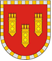 ЧУВАШСКАЯ РЕСПУБЛИКАСОБРАНИЕ ДЕПУТАТОВ АЛАТЫРСКОГО МУНИЦИПАЛЬНОГО ОКРУГА ПЕРВОГО СОЗЫВАЧӐВАШ РЕСПУБЛИКИ УЛАТӐР МУНИЦИПАЛИТЕТ ОКРУГӖН ПӖРРЕМӖШ СОЗЫВ ДЕПУТАЧӖСЕН ПУХӐВӖРЕШЕНИЕ (ПРОЕКТ)В соответствии с Федеральным законом от 6 октября 2003 г. № 131-ФЗ «Об общих принципах организации местного самоуправления в Российской Федерации», Законом Чувашской Республики от 18 октября 2004 г. № 19 «Об организации местного самоуправления в Чувашской Республике» Собрание депутатов Алатырского муниципального округа Чувашской РеспубликиРЕШИЛО:1. Внести в Устав Алатырского муниципального округа Чувашской Республики, принятый решением Собрания депутатов Алатырского муниципального округа Чувашской Республики от 10 ноября 2022 г. № 4/1, следующие изменения:1) в части 1 статьи 1 и части 1 статьи 3 слова «Законом Чувашской Республики от 24 ноября 2004 г. № 37 «Об установлении границ муниципальных образований Чувашской Республики и наделении их статусом городского, сельского поселения, муниципального района, муниципального округа и городского округа» заменить словами «Законом Чувашской Республики от 24 ноября 2004 г. № 37 «Об установлении границ муниципальных образований Чувашской Республики и наделении их статусом муниципального округа и городского округа»;2) статью 6 дополнить частью 8 следующего содержания:«8. Проекты муниципальных правовых актов Алатырского муниципального округа могут вноситься депутатами Собрания депутатов Алатырского муниципального округа Чувашской Республики, главой Алатырского муниципального округа Чувашской Республики, органами территориального общественного самоуправления Алатырского муниципального округа Чувашской Республики, инициативными группами граждан, прокурором Алатырской межрайонной прокуратуры Чувашской Республики.Порядок внесения проектов муниципальных правовых актов Алатырского муниципального округа, перечень и форма прилагаемых к ним документов устанавливаются нормативным правовым актом органа местного самоуправления Алатырского муниципального округа или должностного лица местного самоуправления Алатырского муниципального округа, на рассмотрение которых вносятся указанные проекты.»;3) статью 9 дополнить частью 3 следующего содержания:«3. Полномочия органов местного самоуправления по решению вопросов местного значения, предусмотренных пунктом 6 части 1 статьи 7 настоящего Устава (в части дорожной деятельности по проектированию, строительству, реконструкции автомобильных дорог общего пользования местного значения), осуществляются соответствующими органами государственной власти Чувашской Республики в соответствии с Законом Чувашской Республики от 29 декабря 2015 г. № 84 «О перераспределении полномочий в области дорожной деятельности по проектированию, строительству, реконструкции автомобильных дорог общего пользования местного значения между органами местного самоуправления муниципальных округов Чувашской Республики и органами государственной власти Чувашской Республики».Полномочия органов местного самоуправления по решению вопросов местного значения, предусмотренных пунктом 4 части 1 статьи 7 настоящего Устава (в части организации электроснабжения), осуществляются соответствующими органами государственной власти Чувашской Республики в соответствии с Законом Чувашской Республики от 27 апреля 2022 г. № 35 «О перераспределении полномочий по организации электроснабжения между органами местного самоуправления в Чувашской Республике и органами государственной власти Чувашской Республики».Полномочия органов местного самоуправления Алатырского муниципального округа Чувашской Республики, установленные пунктом 6 части 1 настоящей статьи, по решению вопросов местного значения, предусмотренных пунктом 4 части 1 статьи 7 настоящего Устава (в части водоснабжения и водоотведения), в отношении населенного пункта поселок Киря, входящего в состав административно-территориальной единицы Кирское сельское поселение, осуществляются соответствующими органами государственной власти Чувашской Республики в соответствии с Законом Чувашской Республики от 21 декабря 2021 г. № 94 «О перераспределении отдельных полномочий в сфере водоснабжения и водоотведения между органами местного самоуправления в Чувашской Республике и органами государственной власти Чувашской Республики».»;4) в статье 17:а) части 2 и 3 изложить в следующей редакции:«2. Староста сельского населенного пункта назначается Собранием депутатов Алатырского муниципального округа Чувашской Республики, в состав которого входит данный сельский населенный пункт, по представлению схода граждан сельского населенного пункта. Староста сельского населенннкта назначается из числа граждан Российской Федерации, проживающих на территории данного сельского населенного пункта и обладающих активным избирательным правом, либо граждан Российской Федерации, достигших на день представления сходом граждан 18 лет и имеющих в собственности жилое помещение, расположенное на территории данного сельского населенного пункта.3. Староста сельского населенного пункта не является лицом, замещающим государственную должность, должность государственной гражданской службы, муниципальную должность, за исключением муниципальной должности депутата Собрания депутатов Алатырского муниципального округа Чувашской Республики, осуществляющего свои полномочия на непостоянной основе, или должность муниципальной службы, не может состоять в трудовых отношениях и иных непосредственно связанных с ними отношениях с органами местного самоуправления.»;б) пункт 1 части 4 изложить в следующей редакции:«1) замещающее государственную должность, должность государственной гражданской службы, муниципальную должность, за исключением муниципальной должности депутата Собрания депутатов Алатырского муниципального округа Чувашской Республики, осуществляющего свои полномочия на непостоянной основе, или должность муниципальной службы;»;5) часть 5 статьи 33 признать утратившей силу;6) статью 35 дополнить частью 2.1 следующего содержания:«2.1. Полномочия депутата Собрания депутатов Алатырского муниципального округа прекращаются досрочно решением Собрания депутатов Алатырского муниципального округа в случае отсутствия депутата без уважительных причин на всех заседаниях Собрания депутатов Алатырского муниципального округа в течение шести месяцев подряд.».2. Настоящее решение вступает в силу после его государственной регистрации и официального опубликования.3. Действие положений части 2.1 статьи 35 Устава Алатырского муниципального округа Чувашской Республики не распространяется на правоотношения, возникшие до дня вступления в силу Федерального закона от 6 февраля 2023 г. № 12-ФЗ «О внесении изменений в Федеральный закон «Об общих принципах организации публичной власти в субъектах Российской Федерации» и отдельные законодательные акты Российской Федерации». Исчисление срока, предусмотренного частью 2.1 статьи 35 Устава Алатырского муниципального округа Чувашской Республики, начинается не ранее дня вступления в силу Федерального закона от 6 февраля 2023 г. № 12-ФЗ «О внесении изменений в Федеральный закон «Об общих принципах организации публичной власти в субъектах Российской Федерации» и отдельные законодательные акты Российской Федерации».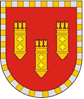 ЧУВАШСКАЯ РЕСПУБЛИКАГЛАВА АЛАТЫРСКОГО МУНИЦИПАЛЬНОГО ОКРУГАПОСТАНОВЛЕНИЕ20.04.2023 № 4г. АлатырьЧĂВАШ РEСПУБЛИКИУЛАТӐР МУНИЦИПАЛИТЕТ ОКРУГӖН ПУҪЛӐХӖЙЫШĂНУ20.04.2023 № 4Улатӑр г."30" мая 2023 годаг. Алатырь№ 13/__О внесении изменений в Устав Алатырского муниципального округа Чувашской РеспубликиПредседатель Собрания депутатов Алатырского муниципального округаЧувашской РеспубликиС.В. ПавлёнковГлава Алатырского муниципального округаЧувашской РеспубликиН.И. Шпилевая